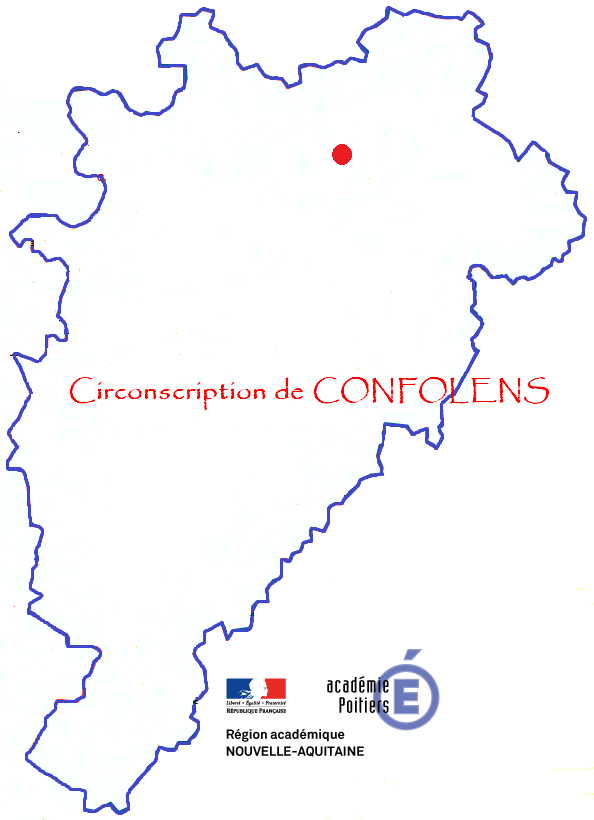 Place du langage et des jeux dans la résolution de problèmes mathématiquesLaëtitia KADURNovembre 2018ChasseneuilModule B12Eléments-clés :Le langage oral et ecrit intervient à tout moment de la démarcheLes jeux mathématiques sont proposés après la résolution de problèmes pour s’entrainer, réinvestir et automatiser des compétences numériquesLangage oral : écouter, expliquer, communiquer, réfléchir avec les autres, comprendre/apprendre, argumenter, questionner, proposerLangage écrit : garder trace, abstraire, représenter, expliquer, comprendrelangage de l’enseignant fondamental pour faire faire, faire dire, faire comprendrePistes de travail :- Pour les élèves : expérimenter individuellement, puis partager avec les autres leurs procédures en expliquant et en argumentant (confrontation pour bâtir sur les erreurs et dégager un maximum de procédures efficaces possibles).- Verbaliser pour réfléchir et comprendre les notions : rendre visible l’invisible (ce qui se passe dans la tête de chacun).- Trace écrite inspirée de leurs procédures personnelles : avec les doigts, avec la bande des nombres, en faisant correspondre terme à terme, avec un dessin/schéma, en mélangeant plusieurs procédures…- Synthèse écrite inspirée du classeur des savoirs (RETZ) avec affichage ou collage dans les cahiers.- Temps autonome de feuilletage des traces écrites/synthèses pour mémoriser (image mentale des situations) et échanger.- Trace écrite = outil pour faire réussir les élèves.- Présence d’albums mathématiques dans le coin-lecture en accroche ou en prolongement.- Essayer de passer du dessin au schéma par un enseignement explicite.- Faire des analogies avec d’autres problèmes du même type rencontrés auparavant.- Dans les jeux, favoriser les anticipations pour calculer : bataille, domino, jeu de plateau…- Jeux réels (volume, 3D, manipulation, tâtonnement, essais/erreurs) et pas fiches de travail.Rendre visibles par le langage oral et le langage écrit les procédures invisibles.Apprendre le sens du mot « chercher ».Eléments-clés :Le langage oral et ecrit intervient à tout moment de la démarcheLes jeux mathématiques sont proposés après la résolution de problèmes pour s’entrainer, réinvestir et automatiser des compétences numériquesLangage oral : écouter, expliquer, communiquer, réfléchir avec les autres, comprendre/apprendre, argumenter, questionner, proposerLangage écrit : garder trace, abstraire, représenter, expliquer, comprendrelangage de l’enseignant fondamental pour faire faire, faire dire, faire comprendrePistes de travail :- Pour les élèves : expérimenter individuellement, puis partager avec les autres leurs procédures en expliquant et en argumentant (confrontation pour bâtir sur les erreurs et dégager un maximum de procédures efficaces possibles).- Verbaliser pour réfléchir et comprendre les notions : rendre visible l’invisible (ce qui se passe dans la tête de chacun).- Trace écrite inspirée de leurs procédures personnelles : avec les doigts, avec la bande des nombres, en faisant correspondre terme à terme, avec un dessin/schéma, en mélangeant plusieurs procédures…- Synthèse écrite inspirée du classeur des savoirs (RETZ) avec affichage ou collage dans les cahiers.- Temps autonome de feuilletage des traces écrites/synthèses pour mémoriser (image mentale des situations) et échanger.- Trace écrite = outil pour faire réussir les élèves.- Présence d’albums mathématiques dans le coin-lecture en accroche ou en prolongement.- Essayer de passer du dessin au schéma par un enseignement explicite.- Faire des analogies avec d’autres problèmes du même type rencontrés auparavant.- Dans les jeux, favoriser les anticipations pour calculer : bataille, domino, jeu de plateau…- Jeux réels (volume, 3D, manipulation, tâtonnement, essais/erreurs) et pas fiches de travail.Rendre visibles par le langage oral et le langage écrit les procédures invisibles.Apprendre le sens du mot « chercher ».